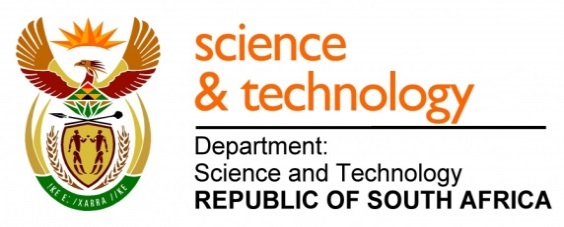 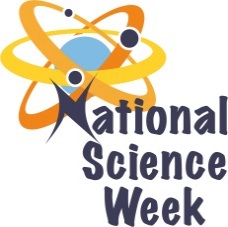 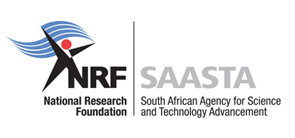 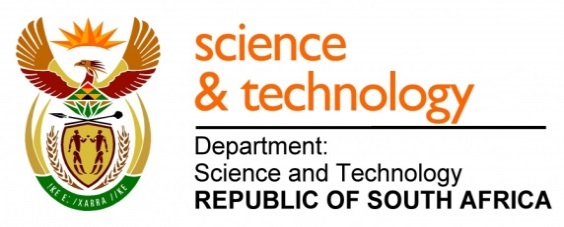 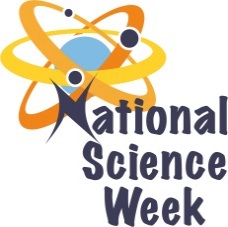 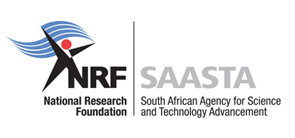 ORGANISATION NAME: 	ORGANISATION NAME: 	ORGANISATION NAME: 	ORGANISATION NAME: 	>GIYANI SCIENCE CENTRE>GIYANI SCIENCE CENTRE>GIYANI SCIENCE CENTRE>GIYANI SCIENCE CENTRE>GIYANI SCIENCE CENTRE>GIYANI SCIENCE CENTRECONNECT WITH US ONLINECONNECT WITH US ONLINECONNECT WITH US ONLINETwitter: Twitter: >>>>>CONNECT WITH US ONLINECONNECT WITH US ONLINECONNECT WITH US ONLINEFacebook:Facebook:>>>>>CONNECT WITH US ONLINECONNECT WITH US ONLINECONNECT WITH US ONLINEWebsite: Website: >>>>>DATE OF ACTIVITYDISTRICT WHERE ACTIVITY BEING HELDVENUE WHERE ACTIVITY IS TAKING PLACEACTIVITIES (Provide a short description of the activity)ACTIVITIES (Provide a short description of the activity)ACTIVITIES (Provide a short description of the activity)TARGET AUDIENCETIMESLOTCONTACT PERSONEMAIL ADDRESSPHONE NUMBERBOOKING REQUIRED(YES OR NO)05/08/17GREAT GIYANIBEND STOREGENERAL PUBLIC09H00MR MTHEMBI0720131076NO07/08/17GREAT GIYANIGIYANI SCIENCE CENTRELEARNERS ANDA TEARCHERS09H00MR MTHEMBI0720131076NO08/08/17MOPANISEKGOPOGENERAL PUBLIC09H00MR MTHEMBI0720131076NO09/08/17MOPANIELIM COMPLEXGENERAL PUBLIC09H00MR MTHEMBI0720131076NO10/08/17GREAT LETABAWHOLESALEGENERAL PUBLIC09H00MR MTHEMBI0720131076NO11/08/17WATERBERGMEDUPIGENERAL PUBLIC09H00MR MTHEMBI0720131076NO12/08/17LIM 345SALEMA COMPLEXGENERAL PUBLIC09H00MR MTHEMBI0720131076NO